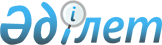 Об утверждении Перечня руководящих должностей органов гражданской защиты Республики КазахстанПриказ Министра по чрезвычайным ситуациям Республики Казахстан от 26 мая 2021 года № 235. Зарегистрирован в Министерстве юстиции Республики Казахстан 2 июня 2021 года № 22892.
      В соответствии с пунктом 1 статьи 31, частью пятой статьи 84 Закона Республики Казахстан "О правоохранительной службе", а также подпунктом 169) пункта 16 Положения о Министерстве по чрезвычайным ситуациям Республики Казахстан, утвержденного постановлением Правительства Республики Казахстан от 23 октября 2020 года № 701 "Вопросы Министерства по чрезвычайным ситуациям Республики Казахстан" ПРИКАЗЫВАЮ:
      Сноска. Преамбула - в редакции приказа Министра по чрезвычайным ситуациям РК от 07.06.2023 № 298 (вводится в действие по истечении десяти календарных дней после дня его первого официального опубликования).


      1. Утвердить прилагаемый Перечень руководящих должностей органов гражданской защиты Республики Казахстан.
      2. Департаменту кадровой политики Министерства по чрезвычайным ситуациям Республики Казахстан в установленном законодательством Республики Казахстан порядке обеспечить:
      1) государственную регистрацию настоящего приказа в Министерстве юстиции Республики Казахстан;
      2) размещение настоящего приказа на интернет-ресурсе Министерства по чрезвычайным ситуациям Республики Казахстан;
      3) в течение десяти рабочих дней после государственной регистрации настоящего приказа представление в Юридический департамент Министерства по чрезвычайным ситуациям Республики Казахстан сведений об исполнении мероприятий, предусмотренных подпунктами 1) и 2) настоящего пункта.
      3. Контроль за исполнением настоящего приказа возложить на курирующего вице-министра по чрезвычайным ситуациям Республики Казахстан и Департамент кадровой политики Министерства по чрезвычайным ситуациям Республики Казахстан.
      4. Настоящий приказ вводится в действие по истечении десяти календарных дней после дня его первого официального опубликования. Перечень руководящих должностей органов гражданской защиты Республики Казахстан
      Сноска. Перечень - в редакции приказа Министра по чрезвычайным ситуациям РК от 07.06.2023 № 298 (вводится в действие по истечении десяти календарных дней после дня его первого официального опубликования).
      1. По аппарату и ведомствам Министерства по чрезвычайным ситуациям Республики Казахстан (далее - Министерство):
      1) первый вице-министр;
      2) вице-министр;
      3) руководитель аппарата;
      4) советник Министра;
      5) председатель комитета;
      6) заместитель председателя комитета;
      7) начальник департамента, центра;
      8) заместитель начальника департамента, центра;
      9) начальник самостоятельного управления;
      10) заместитель начальника самостоятельного управления;
      11) начальник управления комитета, департамента, центра;
      12) начальник дежурной части центра;
      13) заместитель начальника управления комитета, департамента, центра;
      14) заместитель начальника дежурной части центра;
      15) начальник самостоятельного отдела.
      2. По территориальным органам, находящимся в ведении Министерства:
      1) начальник департамента по чрезвычайным ситуациям областей, городов республиканского значения и столицы Министерства (далее - ДЧС);
      2) заместитель начальника ДЧС;
      3) начальник управления (отдела) по чрезвычайным ситуациям ДЧС;
      4) заместитель начальника управления (отдела) по чрезвычайным ситуациям ДЧС;
      5) начальник управления ДЧС;
      6) заместитель начальника управления ДЧС;
      7) начальник самостоятельного отдела ДЧС;
      8) начальник отдела управления ДЧС;
      9) начальник отделения управления, самостоятельного отдела ДЧС;
      10) начальник самостоятельного отделения ДЧС.
      3. По государственному учреждению "Академия гражданской защиты имени Малика Габдуллина Министерства" (далее - Академия):
      1) начальник Академии;
      2) заместитель начальника Академии;
      3) начальник факультета;
      4) начальник учебного центра;
      5) заместитель начальника учебного центра;
      6) начальник кафедры;
      7) заместитель начальника кафедры;
      8) начальник отдела;
      9) начальник курса;
      10) заместитель начальника курса;
      11) начальник дежурной части;
      12) начальник учебной пожарной части;
      13) начальник научно-исследовательского центра.
      4. По государственным учреждениям "Служба пожаротушения и аварийно-спасательных работ ДЧС":
      1) начальник учреждения;
      2) заместитель начальника учреждения;
      3) начальник отдела, отделения;
      4) начальник дежурной части;
      5) начальник центра оперативного управления силами и средствами;
      6) заместитель начальника центра оперативного управления силами и средствами;
      7) начальник специализированной пожарной части;
      8) заместитель начальника специализированной пожарной части;
      9) начальник пожарной части;
      10) заместитель начальника пожарной части;
      11) начальник пожарного поста;
      12) начальник специализированного отряда;
      13) заместитель начальника специализированного отряда;
      14) начальник отряда;
      15) заместитель начальника отряда.
					© 2012. РГП на ПХВ «Институт законодательства и правовой информации Республики Казахстан» Министерства юстиции Республики Казахстан
				
      Министр по чрезвычайным ситуациям Республики Казахстан 

Ю. Ильин
Утвержден 
приказом Министра
по чрезвычайным ситуациям
Республики Казахстан
от 26 мая 2021 года № 235